Zadania z monopolu Przykładowy Test:1. Optimum ekonomiczne przedsiębiorstwa monopolistycznego znajduje się w punkciea) zrównania się kosztu przeciętnego z utargiem krańcowym ATC=MRb) zrównania się utargu przeciętnego z utargiem krańcowym AR=MRc) zrównania się kosztu krańcowego z utargiem krańcowym MC=MRd) żadne z powyższych.2. Przedsiębiorstwo monopolistyczne maksymalizuje utarg całkowity TR jeśli ustali wielkość produkcji w punkcie, w którym:a) koszt przeciętny całkowity ATC= 0b) koszt całkowity TC= 0c) utarg krańcowy MR=0d) utarg krańcowy MR< 0.3. Przedsiębiorstwo monopolistyczne zwiększa produkcję jeśli jego:a) MC > MRb) ATC = MCc) MC < MRd) żadne z powyższych.4. Po osiągnięciu optimum ekonomicznego przez przedsiębiorstwo monopolistyczne dalsze zwiększanie produkcji z punktu widzenia maksymalizacji zysków staje się nieopłacalne bo:a) MC rosną szybciej niż ATCb) ATC rosną szybciej niż MCc) MR rośnie szybciej niż MCd) żadne z powyższych.5. Przedsiębiorstwo monopolistyczne:a) zawsze osiąga zyskb) jest cenobiorcąc) produkuje przy niepełnym wykorzystaniu mocy produkcyjnychd) żadne z powyższych.Zad.1 str 26. BONUS (duży zbiór Ossowski 2020)Dana jest funkcja kosztów całkowitych przedsiębiorstwa monopolistycznego: TC(Q): TC= 7500 + 1/4 Q2   oraz funkcja popytu na produkt: QD(p): Q = 500 – 2 p [p;Q], np. [0, 500]gdzie:   Q - wielkość produkcji w tys szt,  TC - koszty całkowite w tys zł, p - cena produktu w zł/szt.1. W analizowanych warunkach odwrotna funkcja popytu [pD(Q)] przedstawia się następująco:P = 250 – ½ Q 😀  [Q, p] np. [0;250]2. Funkcja przychodu całkowitego [TR(Q)] ma następującą postać:. TR=p(Q) x QTR = 250Q – ½ Q23. Natomiast funkcja przychodów marginalnych [MR(Q)] przedstawia się następująco:MR = 250 – Q4. Oznacza to, że maksymalny przychód TR (to nie jest max zysk!!) monopolista uzyska jeśli zdecyduje się na produkcję: MR = 0250 – Q = 0Q = 250 tys szt5. W warunkach maksymalizacji przychodu monopolista musi ustalić cenę na poziomie p= 250 – ½ * 250 = 125 zł/szt 😄6. Progi rentowności (dolny i górny) są równe: TR = TC250Q – ½ Q2 = 7500 +¼ Q2¾ Q2 - 250Q+7500=0Δ=40 000 = 2002Q = 33,3 tys szt - dolna granicaQ = 300 tys szt - górna granica  😁7.  Sytuację z punktów 1, 3, 4, 5 i 6   przedstaw w sposób poglądowy na rys. 1 zaznaczając punkty: (Qo, po), (QL, QU):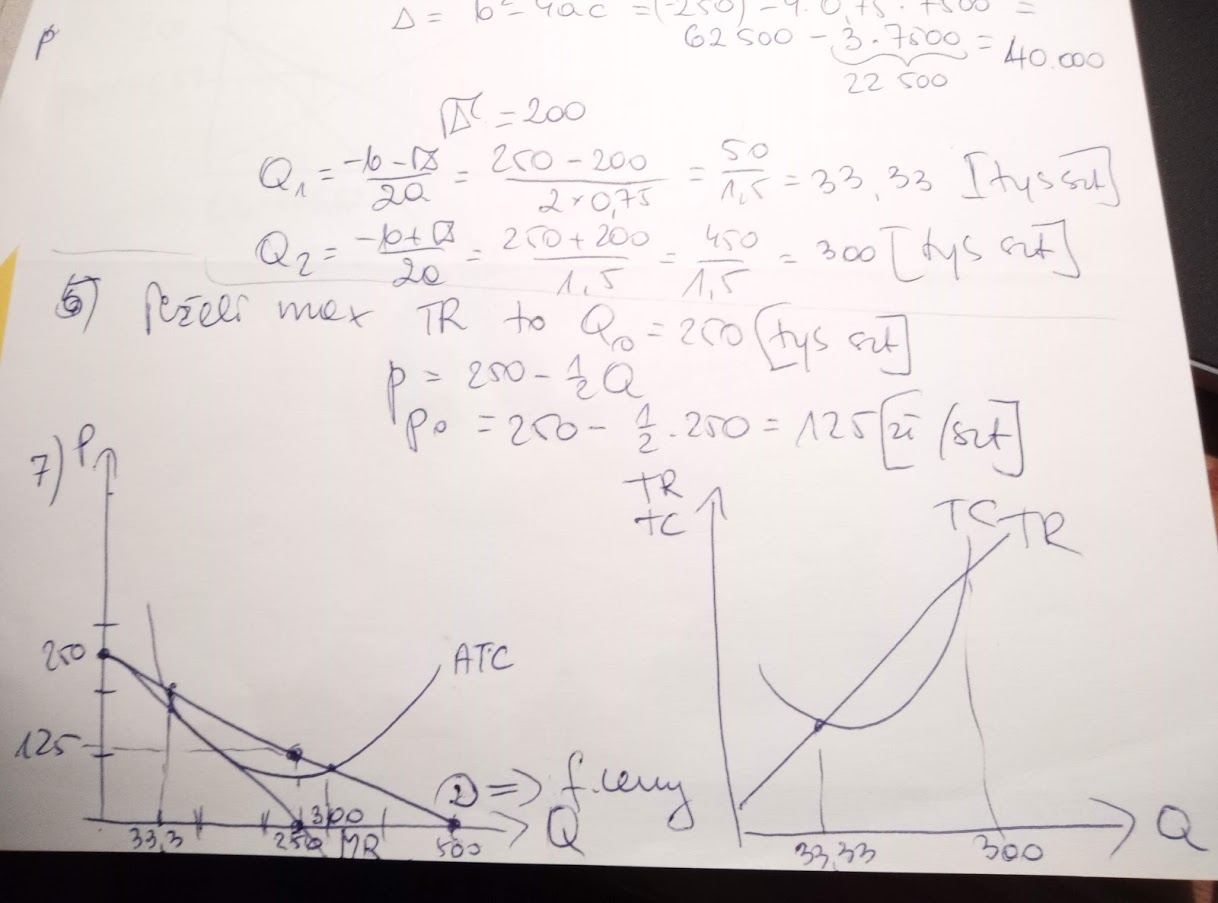 8. Funkcja kosztów marginalnych wynosi MR = 250-Q, a kosztów krańcowych: MC=0,5Qwięc max zysku wystąpi przy produkcji spełniającej warunek: MC = MR1/2Q=250-QQ=166,67 tys. Szt. 😁9. Monopolista chcąc zmaksymalizować zysk ustali cenę na poziomie: p=250 – 166,67/2 =250-83,3=166,67 zł/szt. (liczymy z odwróconej funkcji popytu tj.) 😎10. Sytuację dotyczącą punktów 8 i 9 przedstaw w sposób poglądowy na rys. 2 zaznaczając punkty:  (QM, pM):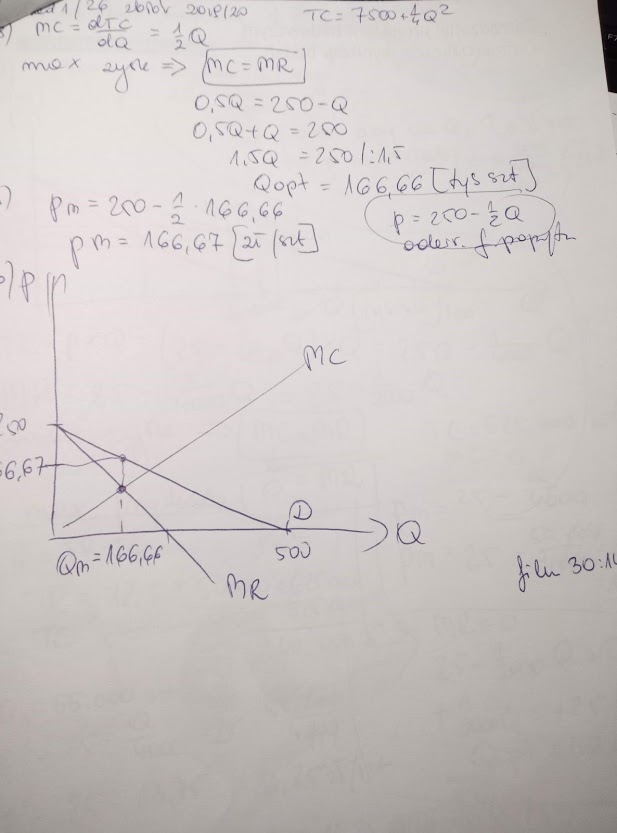 Zad. 2 (31 zbiór skrócony). Funkcja kosztów krańcowych monopolisty przedstawia się następująco: MC(Q):     MC= 40 + 0,5Q [0; 40], [10; 35]. Monopolista ograniczony jest popytem, którego funkcja ma następującą postać: QD(p,M): Q= 400-4p + 200M,gdzie:  	Q - miesięczny produkt w tys. ton, p  - cena w zł/tonę, M - przeciętne miesięczne dochody w tys. Zła) Ustal optymalną wielkość dostaw monopolisty  oraz cenę monopolową w dwu następujących przypadkach:           	a.1) przypadek pierwszy: M1 = 2 tys. zł           	a.2) przypadek drugi:       M2 = 3 tys. Złb) Oba przypadki przedstaw na wykresie oraz przedyskutuj otrzymane wyniki.b) Wniosek: Wzrost dochodów ludności spowodował przesunięcie krzywej popytu w prawo.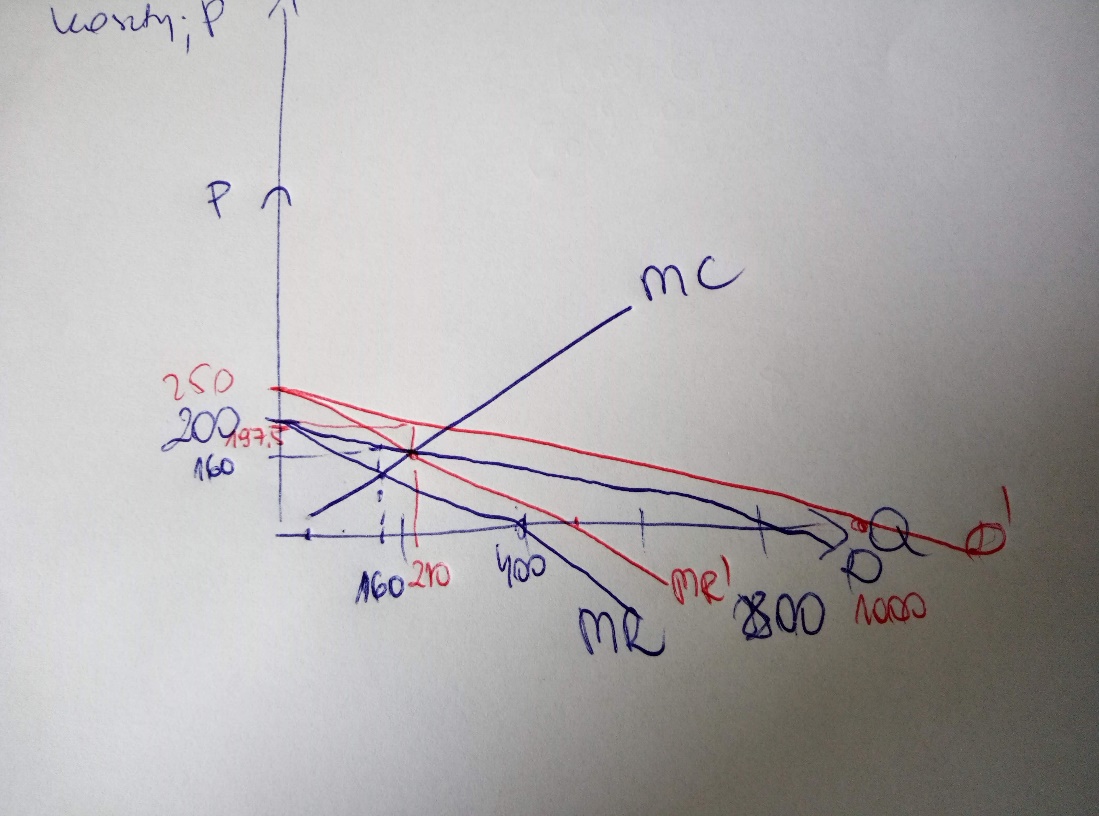 Zad. 3 (32 zbiór skrócony). Na skutek wzrostu ceny energii elektrycznej (pr), koszty produkcji monopolisty wzrosły, co spowodowało, że funkcje kosztów krańcowych dla dwu rozważanych przypadków przedstawiają się następująco:           	1) przypadek pierwszy:    	MC(Q,pr1):        	MC1= 40 + 0,5·Q.           	1) przypadek drugi:          	MC(Q,pr2):        	MC2= 50 + 0,5·Q.Monopolista ograniczony jest popytem, którego funkcja ma następującą postać: QD(p):    	Q= 800-4·p,gdzie:  	Q - miesięczny produkt w tys. ton,  p- cena w zł/tonęUwzględniając powyższe ograniczenia:a) Ustal optymalną wielkość dostaw monopolisty oraz cenę monopolową w dwu założonych przypadkach,b) Oba przypadki przedstaw na wykresie oraz przedyskutuj otrzymane wyniki.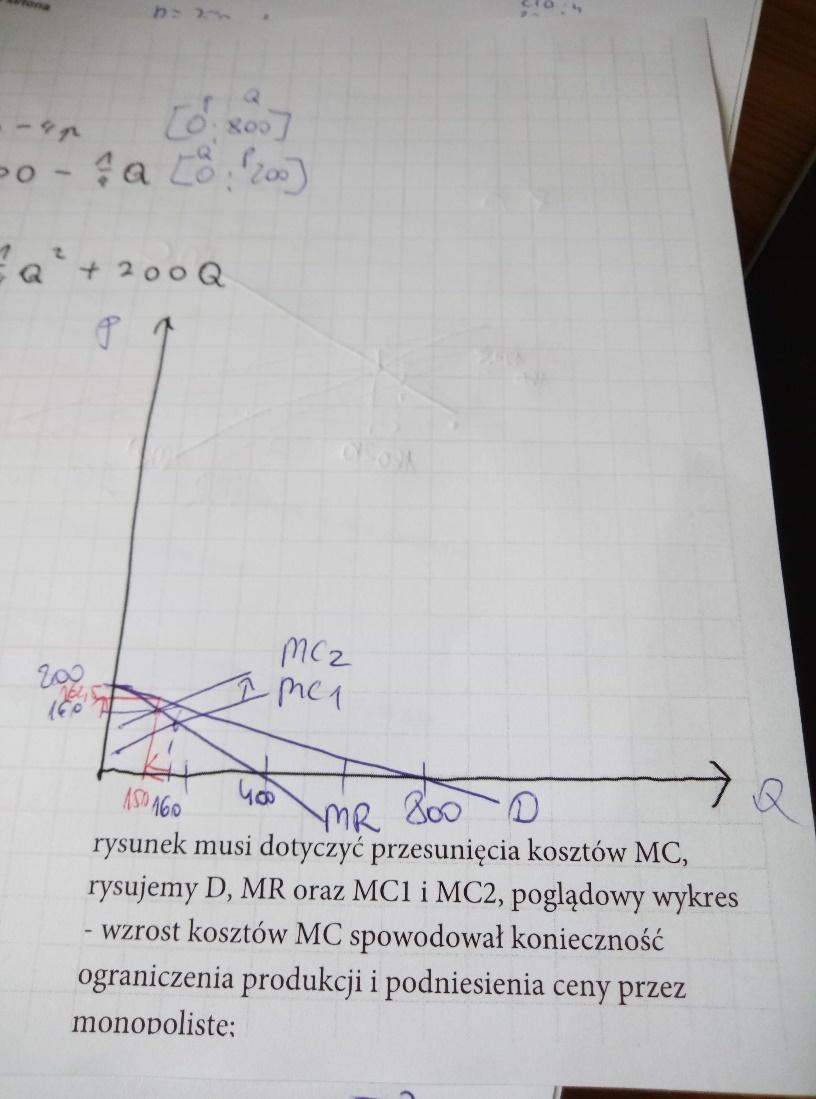 Zad. 4 (29 zbiór skrócony).  W mieście znajduje się jeden stadion piłkarski mogący pomieścić 55 000 widzów.  Wiedząc, że funkcja popytu na mecz piłkarski przedstawia się następująco: QD = 100 000 - 4000p  interpretacja f. pierwotnej: wzrost ceny o 1zł/szt spowoduje spadek wielkości popytu o 4000 szt. gdzie: Q - popyt mierzony liczbą biletów w szt, natomiast  p - cena jednostkowa biletu w zł/szt.1) Przedstawić algebraicznie i graficznie odwrotną funkcję popytu i dokonać jej interpretacji:Q=100 000-4000pp=25-Q/4000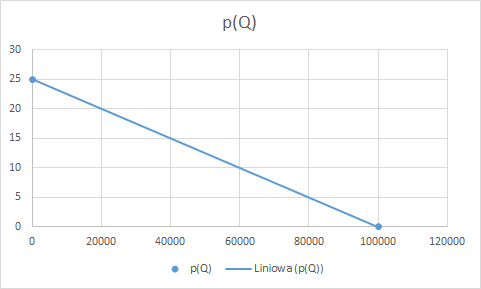 Int: Aby wielkość popytu wzrosła o 1 szt., cena musiałaby spaść o 0,00025 zł.Lepiej zabrzmi: aby wielkość popytu (aby sprzedać więcej o 1 tys szt) wzrosła o 1 tys szt – cena musi spaść o 0,25 zł/szt.2) Zdefiniować funkcję przychodu całkowitego [TR(Q)] oraz marginalnego [MR(Q)]:TR(Q)=p*Q=25Q-Q^2/4000MR(Q)=dTR/dQ=25-Q/20003) Określić liczbę widzów oraz jednostkową cenę biletu zapewniającą maksymalny zysk brutto (przed opodatkowaniem) wiedząc, że koszt całkowity (TC) imprezy (koszty obsługi z opłatą drużyn) wyniesie 525 000 zł (koszty stałe):MC=MRMC=0 (dodatkowy widz nie stwarza dodatkowego kosztu)25-Q/2000=0 Q=50 000 szt.p=25-50 000/4000=12,5 zł/szt 😀4) Określić zysk w warunkach optymalnych:Π=TR-TC=(25*50 000)-(50 000^2/4000)-525 000=1 250 000-625 000-525 000=100 000 zł 😄5) Jaki byłby zysk brutto organizatora, gdyby zdecydował się ustalić cenę biletów zapewniającą stuprocentową frekwencję? Przedyskutuj zauważoną różnicę.Założenie: Q1=55 000 szt.Π1= TR1-TC=(25*55 000)-(55 000^2/4000)-525 000=1 375 000-756 250-525 000=93 750 zł 😁Ustalenie ceny biletów zapewniającą stuprocentową frekwencję doprowadziłoby do zmniejszenia zysku.6) Na tle otrzymanych rozwiązań przedyskutuj problem związany z maksymalizacją przychodu. Dlaczego w analizowanej tutaj sytuacji rozwiązanie zapewniające maksymalny zysk pokrywa się z rozwiązaniem zapewniającym maksymalny przychód? Przychód całkowity TR maksymalny występuje przy warunku, że MR=0. Z założeń zadania wynika, że MR zamiast z MC zrówna się z 0, gdyż MC=0 (tylko gdy TC są stałe). Warunek maksymalnego zysku to MC=MR, co pokrywa się w tej sytuacji z założeniami dla maksymalnego przychodu, dlatego właśnie rozwiązanie zapewniające maksymalny zysk pokrywa się z rozwiązaniem zapewniającym maksymalny przychód.7) Obliczyć elastyczności cenowe w punkcie optymalnym oraz w punktach o 10% większym i mniejszym od niego.Punkt optymalny: Q=50 000 szt.   p=12,5 zł/sztEp=-4000*12,5/50 000=-1Int. Wzrost ceny dobra o 1% powoduje spadek wielkości popytu o 1% (popyt jednostkowy).Punkt o 10% większy: Q=55 000 szt.   p=11,25 zł/sztEp=-4000*11,25/55 000=-0,82Int. Wzrost ceny dobra o 1% spowoduje spadek wielkości popytu o 0,82% (popyt nieelastyczny).Punkt o 10% mniejszy: Q=45 000 szt.   p=13,75 zł/sztEp=-4000*13,75/45 000=-1,22Int. Wzrost ceny dobra o 1% spowoduje spadek wielkości popytu o 1,22% (popyt elastyczny).😄8) Rozwiązania przedstawić w formie graficznej w postaci rysunków poglądowych (przybliżonych): 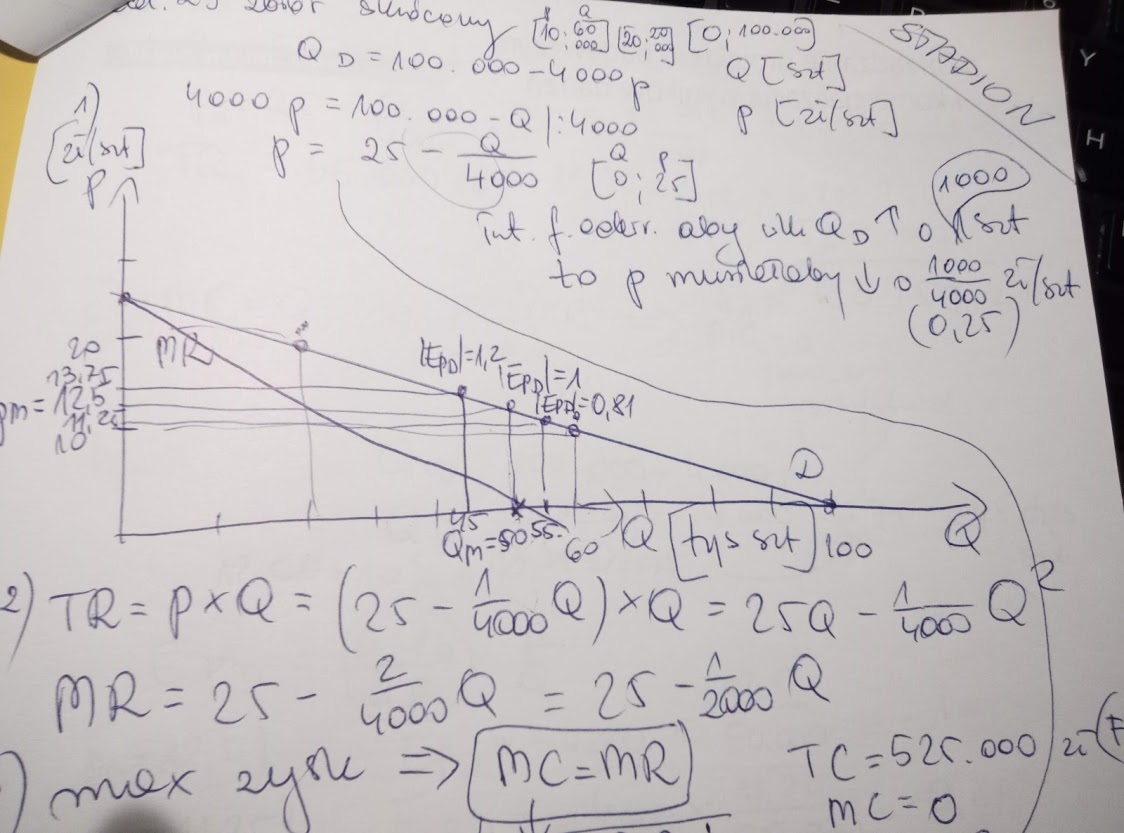 Zad. 5 (33 zbiór skrócony). Dana jest następująca funkcja popytu QD(p): Q = 800 - 4p,gdzie:  	Q - popyt w tys szt, p - cena jednostkowa wyrobu w zł/szt1) Wyznaczyć wielkość dostaw na rynek i cenę przy której monopolista maksymalizuje zysk, gdy koszty marginalne jego działalności zdefiniowane są następująco:                                                                      	MC(Q):    MC = 50 + 0,25QMC=MRp=200-Q/4TR(Q)=Q*p=200Q-Q^2/4MR=200-Q/250+0,25Q=200-Q/20,75Q=150Q=200 tys sztp=200-50=150 zł/szt  😄2) Założyć, że analizowane przedsiębiorstwo jest wielozakładowe i wchodzące w jego skład zakłady uzyskują samodzielność, rozpoczynając działalność w warunkach wolnej konkurencji. Wyznaczyć wielkość produkcji i cenę w tych nowo powstałych warunkach:MC=MR=p200-Q/4= 50 + 0,25Q0,5Q=150Q=300 tys sztp=125 zł/szt  brawo!!! 😃3) Porównać otrzymane wyniki ilustrując je wykresami. Przeprowadzić dyskusję. 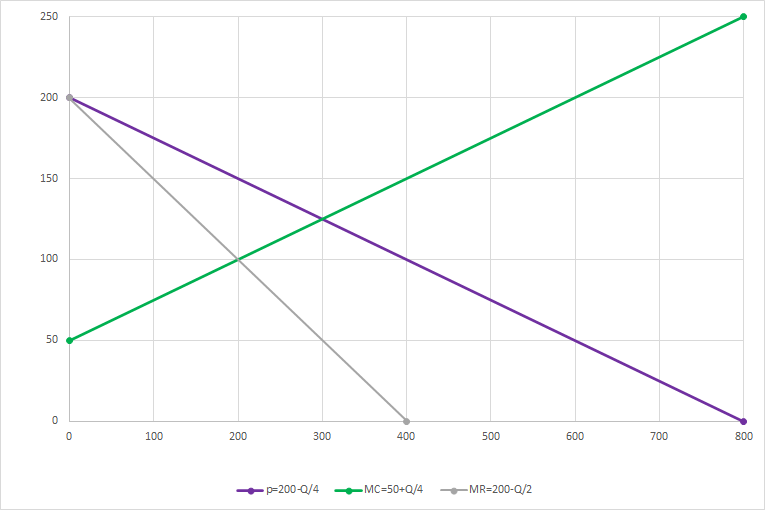 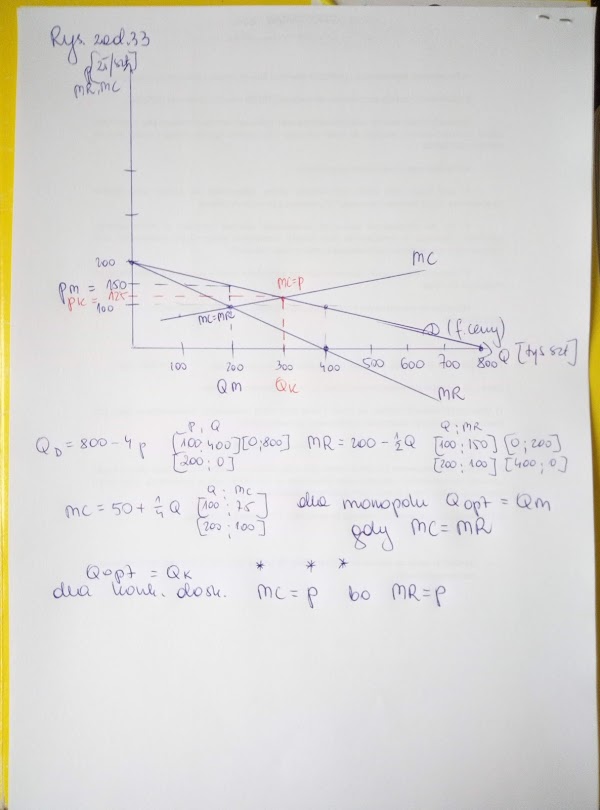 Zad. 6 (30 zbiór skrócony) Producent ciągników jest monopolistą na rynku krajowym. Funkcja popytu na jego wyroby przedstawia się następująco: Q=120-p-20p1 gdzie: Q – roczny popyt na ciągnik w tys. sztuk,p – cena jednostkowa ciągnika w tys. zł/szt,p1 – cena paliwa w zł/litrLobby rolnicze rozważa możliwość obniżenia ceny paliwa z 1 zł/litr do poziomu 0,9 zł/litr.1) Przedstaw pierwotne i odwrotne funkcje popytu w dwu rozważanych przypadkach cen paliwa. 2) Na podstawie odwrotnych funkcji popytu określ funkcje hipotetycznego przychodu producenta.3) Oblicz funkcje przychodów marginalnych.4) Określ liczbę ciągników i ich cenę sprzedaży, przy których producent osiągnie maksymalny zysk całkowity wiedząc, że TC=650+1,5Q2, gdzie TC (koszt całkowity) mierzony jest w mln zł.5) Przedyskutuj zaobserwowane różnice w zyskach producenta, w wielkościach dostaw na rynek i cenach ciągników w obu rozpatrywanych wariantach. Rozwiązania wzbogacić o poglądowe rysunki, wyjaśniając przy okazji problemy związane z maksymalizacją zysku na tle ewentualnej maksymalizacji przychodu.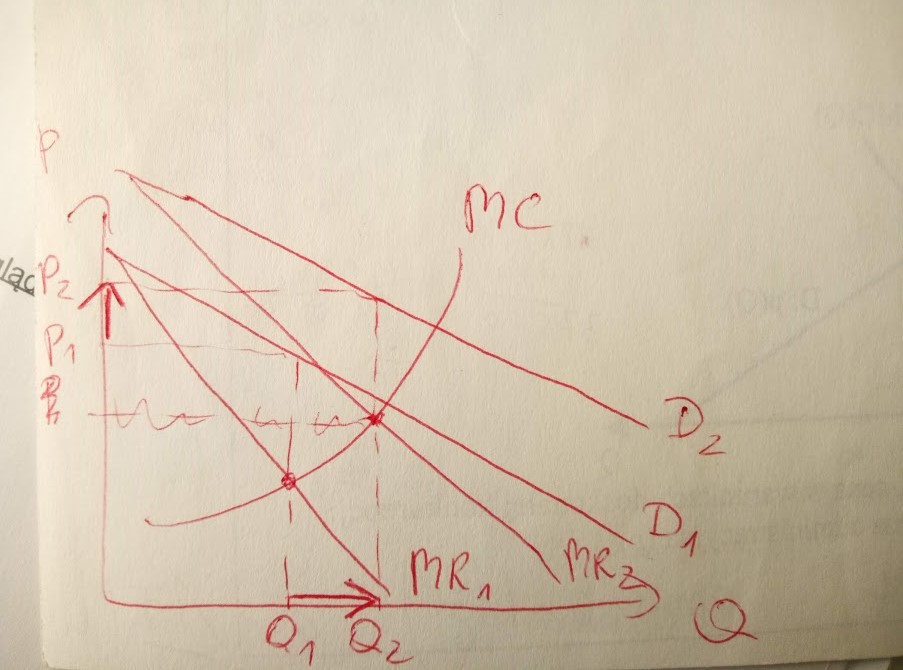 M = 2 tys złM = 3 tys złQ = 800-4p  [0; 800]p = 200 – 1/4Q  [0;200]TR = 200Q – 1/4Q2MR = 200 – ½ QQ = 1000-4p  [0; 1000]  p = 250 – 1/4Q  [0; 250]TR = 250Q – 1/4Q2MR = 250 – ½ QDostawy przy maksymalizacji zysku:MC = MRDostawy przy maksymalizacji zysku:MC = MR40 + ½ Q = 200 – ½ QQ = 160 tys t40 + ½ Q = 250 – ½ QQ = 210 tys tCena monopolowa:Cena monopolowa:p = 200 – ¼ * 160 = 160 zł/t😄p = 250 – ¼ * 210 = 197,5 zł/t😃MC = 40 + 0,5Q MC = 50 + 0,5QQ = 800 - 4pp = 200 – 1/4QTR = 200Q – 1/4Q2MR = 200-1/2QQ = 800 - 4pp = 200 – 1/4QTR = 200Q – 1/4Q2MR = 200-1/2QOptymalna wielkość dostaw:MC = MROptymalna wielkość dostaw:MC = MR40 + ½ Q = 200 – ½ QQ = 160 tys t50 + ½ Q = 200 – ½ QQ = 150 tys tCena monopolowa:Cena monopolowa:p = 200 – ¼ * 160 = 160 zł/t  😄p = 250 – ¼ * 150 = 162,5 zł/t   😄p=1 zł/litrp=0,9 zł/litr1Q=120-p-20=100-pInt: Wzrost ceny o 1 tys zł/szt powoduje spadek wielkości popytu o 1 tys sztuk.p=100-QInt: Aby wielkość popytu wzrosła o 1 tys sztuk, cena musi spaść o 1 tys zł/szt.Q=120-p-18=102-pInt: Wzrost ceny o 1 tys zł/szt powoduje spadek wielkości popytu o 1 tys sztuk.p=102-QInt: Aby wielkość popytu wzrosła o 1 tys sztuk, cena musi spaść o 1 tys zł/szt.2TR=Q*p=100Q-Q2TR=Q*p=102Q-Q23MR=dTR/dQ=100-2QMR=dTR/dQ=102-2Q4MR=MCTC=650+1,5Q2MC=dTC/dQ=3Q100-2Q=3QQ=20 tys sztp=100-20=80 tys zł  😁MR=MCTC=650+1,5Q2MC=dTC/dQ=3Q102-2Q=3QQ=20,4 tys sztp=102-20,4=81,6 tys zł  😉5Π=TR-TC=100Q-Q2-650-1,5Q2Π=100Q-2,5Q2-650Π=100*20-2,5*400-650Π=2000-1000-650=350 tys złΠ=TR-TC=102Q-Q2-650-1,5Q2Π=102Q-2,5Q2-650Π=102*20,4-2,5*416,16-650Π=2080,8-1040,4-650=390,4 tys zł5Zarówno wielkość dostaw na rynek, jak i cena są większe w przypadku, gdy cena paliwa wynosi 0,9 zł/litr. Monopolista w wyniku wzrostu popytu rynkowego (zadziałał czynnik popytowy poza cenowy na +) będzie mógł sprzedawać więcej po wyższej cenie, efektem czego będą wyższe zyski.Pierwotna przyczyna zmian na rynku: Spadek ceny paliwa wzmaga popyt na ciągniki.Zarówno wielkość dostaw na rynek, jak i cena są większe w przypadku, gdy cena paliwa wynosi 0,9 zł/litr. Monopolista w wyniku wzrostu popytu rynkowego (zadziałał czynnik popytowy poza cenowy na +) będzie mógł sprzedawać więcej po wyższej cenie, efektem czego będą wyższe zyski.Pierwotna przyczyna zmian na rynku: Spadek ceny paliwa wzmaga popyt na ciągniki.